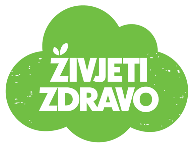 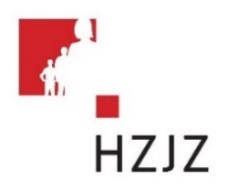 Tjedni jelovnik za prehranu učenika u osnovnim školama od 3.9. – 8.9.2023.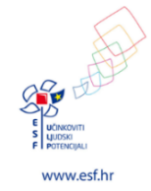 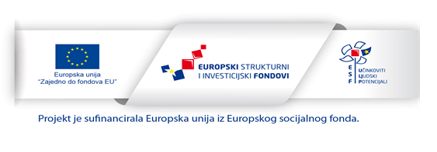 DanMliječni obrokRučakUžinaEnergetska vrijednost (kcal)PONEDJELJAK///UTORAKKroasan, sokPiletina s mix povrćemBananaSRIJEDAMliječni namaz, mlijekoBistra juha, bolonjez, zelena salataJabukaČETVRTAKKukuruzna pločica, jogurtJuha s“ lešo“ mesom i povrćemVoćni jogurt PETAKŠkolski burger, sokRižoto na plodovima mora, zelena salataPuding